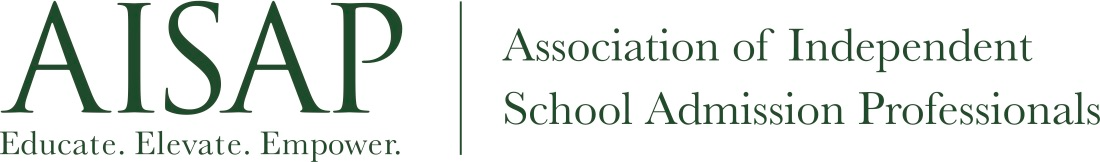 Financial Aid WorksheetIntroduction to Financial Aid ClassOctober 27 & 29, 2021Presenters:Steve Brown, financial.aid@lovett.org, Director of Financial Aid and Institutional Research, The Lovett School Geordie Mitchell, gmitchell@ljcds.org Assistant Head of School for Enrollment Management and Outreach, La Jolla Country Day SchoolGenieve Rankel, grankel@bbns.org Director of Financial Aid, Buckingham Browne & Nichols SchoolWednesday, October 27What is your FA budget in dollars?  What percentage of your students receive aid? What percent of the school’s operating budget does FA represent? What is your average grant? How has this changed over time? NOTES:Terms & Definitions: Steve BrownKey Questions:What is the difference between need-based aid and merit-based aid? What is tuition remission? Do you give tuition remission? Does your school have any endowed financial aid funds?What is the difference between need-blind and need-aware? What does “gapping” mean? Do you gap your awards? Understanding Access vs. Affordability NOTES:Institutional Priorities & Financial Aid: Geordie Mitchell Key Questions:What are your Institutional Priorities?  How do you use FA to support those priorities?Who are priority applicants for FA?Are there priorities by grade level? What is the distribution of dollars across grades/divisions?Do you have a financial aid committee? Is it the right people?What opportunities exist if you have more aid?NOTES:Key Partnerships and Relationships: Genieve Rankel:Key Questions:Are you transparent about your policies and procedures?  How do you communicate with families? What is the faculty perception of and support for financial aid and institutional priorities?Who are your key faculty partners on campus?NOTES: